　企画展『つながらーと（Tsunagar-Art）』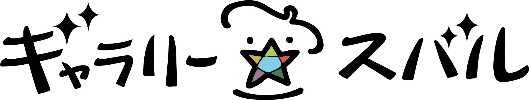 つながら―と展 【Tsunagar-Art】人は「つながる」いきものである。自然、人、地域、社会など様々なものとの関わり合いの中で、それぞれとつながり生きている。自分の思いを形にして共感を求め、時には反発したり、気の合うものと心を通わせたり。本企画展は、アトリエSubaruの理念に含まれる「つながる」を具現化するものである。「糸」や、「溶接」、「ボンド」「握手する手」等々「つながる」を連想させるものであれば平面、立体問わず参加可能である。アトリエSubaruのテーマである「つながろう、アートで。」を掲げ、作家様同士のつながりや、作家様とお客様とのつながりを大切にしております。　　作家様一人ひとりの個性が最大限に発揮され、また新しい出会いへとつながるように、ご自身のお名刺や　 ポートフォリオ、自己紹介POP等をご用意いただき、ギャラリースペース内に陳列したいと考えております。スタッフ一同参加費　　　　　　　　　3,000円(DM代含む)作品規格　　　　　　　　「つながる」がテーマの作品１点＋普段の通常の作品数点展示スペースに収まる範囲であれば何点でも可　　　　　　　　　　　　展示スペースは参加者で割り振りますので人数により変動することがございます。作品販売について　　　　作品の販売は可能です。　　　　　　　　　　　　※お会計は全てアトリエSubaruにて行います。　　　　　　　　　　　　※販売物の梱包資材、紙袋等のご用意をお願い致します。絵画等展示作品が売れた際は会期終了後にアトリエＳubaruから作品発送の手配を致します。(送料はご利用者様にご負担いただきます。)　　　　　　　　　　　　※会期終了後に売上金から販売手数料の40％と作品発送の際の送料を引いた金額を一週間以内に振り込みます。　スケジュール展示開催期間　　　　　9/20(金)～9/29(日) 火曜定休 【10:00～18:30】（最終日16:00迄　以降搬出）参加募集期間　　　　　～7/21(木)　　　　　　　　　　　　　※審査形式となります。※応募の際メールにて普段制作されている作品のお写真を数枚添付してください。あつまら―と　　　　　9/21(土)…【14：00～16:00】作品の話や活動の話など、質問したり、聞かれたり。　　　　　　　　　　　　　　　　楽しくお話しするアートな2時間。簡単なお菓子と飲み物をご用意いたします。　展示スペース決め　　　8/18(日)｛～8/25(日)｝【10:00～18:30】　　　　　　　　　　　　8/18~8/25の間ギャラリーにて白Ｔ展を行っております。展示の様子をご覧いただき、展示スペースを決定したいと思っておりますので、可能な限りお越しください。※来られない場合は展示スペースの配置はご希望にそえない可能性がございますので予めご了承ください。また、8/18は白Ｔ展のレセプションパーティを開催しております。作家の方々も数多く来られますので、色々な方とつながる場となれば幸いです。8/18白Ｔ展レセプションパーティ【10:00～18:30】＠アトリエSubaru　搬入日　　　　　　　　9/14(土).15(日).16(月)　搬出日　　　　　　　　9/29(日)｛～10/6(日)｝要提出・DM用作品画像　…８/1(木)〆切・作家契約書　…８/1(木)〆切・参加費お振込み　… 8/25(月)〆切・作品タイトル(キャプション制作のため)　…9/7(日)〆切　※展示期間はポートフォリオ等ご自身の普段の作家活動がわかるものをご用意ください。　　ポートフォリオ等は、名札を付ける等一目で作者がわかるようにしてください。（形式不問）開催初日にお越しいただけない、もしくはお越しいただけない可能性がある方は、事前にアトリエにお持ち込みいただくか、郵送にてお送りください。（送料は作家様負担となります）企画展『つながらーと（Tsunagar-Art）』キャプション用書類キャプション制作用の作品タイトル・使用材料・（価格）を記入し、9/7(日)までにお送りください。年　　　　月　　　　日　企画展『つながらーと（Tsunagar-Art）』契約書在廊希望日時※記入例会期中の平日は、在廊を任意によるものとします。在廊可能な時間をご明記ください。休日と最終日は、希望時間及び あつまらーとの参加不参加をご記入ください。※途中出席/退場は自由です。展示販売も可能です。その旨をお伝えください。また、会期中の販売の管理はアトリエSubaruが行い、搬出時に各売上金額の60％をお渡しいたします。（振込の場合、手数料はご負担ください）作品搬出は、最終日の16:00以降となります。搬出日は29日となりますが、欠席の場合、10/6までにお越しいただくか、郵送でのお渡しとなります。（郵送手数料は作家様負担）２週間を過ぎる場合は、上記の住所へ郵送させていただきますのでご了承ください。その他、ご不明な点等ございましたら、お気軽にお問い合わせください。アトリエSubaru　〒595-0026 大阪府泉大津市東雲町6-19　TEL： 0725-21-1363　MAIL:　a.subaru.jp@gmail.com作品タイトル使用材料価格ふりがなふりがなふりがな氏名（本名）雅号・芸名雅号・芸名生年月日年　　　　月　　　　日性別所属団体組織生年月日年　　　　月　　　　日年齢所属団体組織住所搬出先　　　　　　　　　　　　　　　　　　　　　　　　　　　　　　　　　　〒〒〒〒〒〒〒〒〒〒電話番号メールメール特筆事項作品仕様平面　　・　　立体特筆事項日程9/20(金)/21（土）あつまら―と/22（日）/23（月）/25（水）/26（木）/27（金）/28（土）/29（日）在廊参加日程9/20(金)/21（土）あつまら―と/22（日）/23（月）/25（水）/26（木）/27（金）/28（土）/29（日）在廊×〇　終日〇(14～18)××〇(14～18)×〇(10～14)〇　終日参加〇